TRIBUNAL ELECTORAL DE TLAXCALA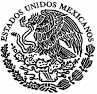 TRIBUNAL ELECTORAL DE TLAXCALADe conformidad con lo dispuesto en los artículos, 49 y 50, de la Ley de Medios de Impugnación en Materia Electoral para el Estado de Tlaxcala, en relación con los artículos 12, 13, inciso b); fracción XVII, 19, fracciones III y VIII, y 29, fracción XXV de la Ley Orgánica del Tribunal Electoral de Tlaxcala; se hace del conocimiento público que a las doce horas con treinta minutos (12:30 hrs.) del catorce de diciembre de dos mil veintitrés (14/12/2023), el Pleno de este Órgano Jurisdiccional, resolverá en Sesión Pública los Medios de Impugnación siguientes:PRIMERA PONENCIASEGUNDA PONENCIATERCERA PONENCIALo que se hace constar, fijando la presente Lista de Asuntos, siendo las doce horas (12:00 hrs.) del trece de diciembre de dos mil veintitrés (13/12/2023), en la página oficial del Tribunal Electoral de Tlaxcala, con dirección electrónica: https://www.tetlax.org.mx/.MTRA. CLAUDIA SALVADOR ÁNGEL MAGISTRADA PRESIDENTADEL TRIBUNAL ELECTORAL DE TLAXCALALIC. GUSTAVO TLATZIMATZI FLORES SECRETARIO DE ACUERDOS POR MINISTERIO DE LEYDEL TRIBUNAL ELECTORAL DE TLAXCALAEXPEDIENTE:ACTOR (ES):DEMANDADO Y/O AUTORIDAD RESPONSABLE (S):ACTO IMPUGNADO:TET-JDC-028/2023Adriana	Aguilar Cervantes, con el carácter de Sindica del Ayuntamiento		del Municipio de Cuapiaxtla, Tlaxcala y otrosPresidente y Tesorera del Ayuntamiento de Cuapiaxtla, TlaxcalaPago de prestaciones laboralesEXPEDIENTE:ACTOR (ES):DEMANDADO Y/O AUTORIDAD RESPONSABLE (S):ACTO IMPUGNADO:TET-JDC-049/2023Edith Yolanda Merino Lucero, en su carácter de Representante Legal de Fuerza Migrante, A. C.Consejo General del Instituto Tlaxcalteca de EleccionesAcuerdo ITE-CG 72/2023EXPEDIENTE:ACTOR (ES):DEMANDADO Y/O AUTORIDAD RESPONSABLE (S):ACTO IMPUGNADO:TET-JE-068/2023Mariela	Elizabeth Marqués López, con el carácter		deRepresentante Propietaria	del	Partido Verde	Ecologista	de México.Consejo General del Instituto Tlaxcalteca de Elecciones.Acuerdo ITE-CG 95/2023EXPEDIENTE:ACTOR (ES):DEMANDADO Y/O AUTORIDAD RESPONSABLE (S):ACTO IMPUGNADO:TET-AG-051/2023Ciudadano de San Diego Xocoyucan, Ixtacuixtla de Mariano Matamoros, Tlaxcala.Ayuntamiento de Ixtacuixtla de Mariano Matamoros, Tlaxcala e Instituto Tlaxcalteca de EleccionesConvocatoria emitida el 21 de agosto de 2023